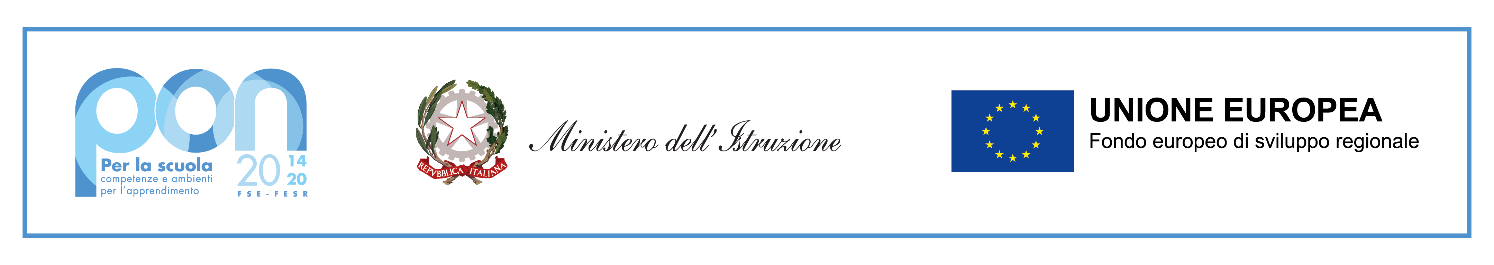 Al dirigente scolasticodell’I.C.   LeopardiALL. 2OGGETTO:DICHIARAZIONE  TITOLI  PER LA SELEZIONE DI TUTOR D’AULA - ESPERTO PROGETTO: “DIGITRANSIT”Didattica digitale integrativa e formazione alla transizione digitale del personale scolastico (D.M. 66/2023)Linea di investimento M4C1I2.1 - Didattica digitale integrata e formazione sulla transizione digitale del personale scolasticoTitolo progetto: “DIGI TRANSIT”CNP: M4C1I2.1-2023-1222-P-35361 CUP: D44D23003190006Il/la sottoscritto/a________________________________________________________________, ai sensi degli art. 46 e 47 del dpr 28.12.2000 n. 445, consapevole della responsabilità penale cui può andare incontro in caso di affermazioni mendaci ai sensi dell'art. 76 del medesimo dpr 445/2000 dichiara di possedere i seguenti titoli valutabili:Il Candidato aspirante tutor dichiara altresì :TORRE ANNUNZIATA LI’FIRMA___________________________GRIGLIA DI VALUTAZIONE GENERICA E GLOBALE DEI TITOLIPER TUTOR  -ESPERTO GRIGLIA DI VALUTAZIONE GENERICA E GLOBALE DEI TITOLIPER TUTOR  -ESPERTO GRIGLIA DI VALUTAZIONE GENERICA E GLOBALE DEI TITOLIPER TUTOR  -ESPERTO GRIGLIA DI VALUTAZIONE GENERICA E GLOBALE DEI TITOLIPER TUTOR  -ESPERTO GRIGLIA DI VALUTAZIONE GENERICA E GLOBALE DEI TITOLIPER TUTOR  -ESPERTO GRIGLIA DI VALUTAZIONE GENERICA E GLOBALE DEI TITOLIPER TUTOR  -ESPERTO n. riferimento del curriculumDa compilare a cura del candidatoDa compilare a cura della commissioneL’ISTRUZIONE, LA FORMAZIONE NELLO SPECIFICO SETTORE IN CUI SI CONCORREL’ISTRUZIONE, LA FORMAZIONE NELLO SPECIFICO SETTORE IN CUI SI CONCORREL’ISTRUZIONE, LA FORMAZIONE NELLO SPECIFICO SETTORE IN CUI SI CONCORREPUNTIA1. LAUREA O DIPLOMA ATTINENTE ALLA SELEZIONE10A2. DOTTORATO DI RICERCA ATTINENTE ALLA SELEZIONE 5A3. MASTER  UNIVERSITARIO DI I o II LIVELLO ATTINENTE ALLA SELEZIONE Max 1 titolo5A4. SPECIALIZZAZIONE POST LAUREAM ATTINENTE ALLA SELEZIONEMax 1 titolo5A5. CORSI DI FORMAZIONE (min. 20 ore) IN QUALITA’ DI DISCENTE ATTINENTI ALLE DISCIPLINE/ARGOMENTI RICHIESTIMax 5 corsi2 p. per ciascun  corsoLE CERTIFICAZIONI OTTENUTE NELLO SPECIFICO SETTORE IN CUI SI CONCORRELE CERTIFICAZIONI OTTENUTE NELLO SPECIFICO SETTORE IN CUI SI CONCORRELE CERTIFICAZIONI OTTENUTE NELLO SPECIFICO SETTORE IN CUI SI CONCORREB1. COMPETENZE I.C.T. CERTIFICATE Max 5 cert.3 p. per ciascuna certificazioneB2. COMPETENZE LINGUISTICHE CERTIFICATEMax 2 cert.2 p. per ciascuna certificazioneLE ESPERIENZENELLO SPECIFICO SETTORE IN CUI SI CONCORRELE ESPERIENZENELLO SPECIFICO SETTORE IN CUI SI CONCORRELE ESPERIENZENELLO SPECIFICO SETTORE IN CUI SI CONCORRELE ESPERIENZENELLO SPECIFICO SETTORE IN CUI SI CONCORRELE ESPERIENZENELLO SPECIFICO SETTORE IN CUI SI CONCORRELE ESPERIENZENELLO SPECIFICO SETTORE IN CUI SI CONCORREC1. ESPERIENZE DI DOCENZA (solo per ESPERTO) (min. 20 ore) IN PROGETTI SIMILARI (PON FSE- POR-PNRR)Max 5 incarichi10 p. per ciascun incaricoC2. ESPERIENZE DI TUTOR D’AULA/DIDATTICO IN PROGETTI SIMILARI (PON FSE- POR-PNRR)Max 5 incarichi10 p. per ciascun incaricoC3. ESPERIENZE DI FACILITATORE/VALUTATORE /COORDINATORE IN PROGETTI SIMILARIMax 5 incarichi10 p. per ciascun incaricoC4. INCARICO FUNZIONE STRUMENTALE/COLLABORATORE D.S./REFERENTE PROGETTO/DOCENTE ESPERTO PROGETTI SCOLASTICI(solo per TUTOR)Max 5 incarichi3 p. per ciascun incaricoC5. INCARICO IN QUALITA’ DI ANIMATORE DIGITALE/TEAM PER L’INNOVAZIONE DIGITALE(solo per TUTOR)Max 3 incarichi3 p. per ciascun incaricoTOTALETOTALETOTALEdi garantire la permanenza nell’istituto per ttre anni scolastci a partire dall’a.s. 2023-24Aver fatto parte del team per l’innovazione digitale o aver ricoperto il ruolo di animatore digitale